О возложении обязанностей антиковидного инспектора сельского поселения Арслановский сельсовет муниципального района Буздякский район Республики Башкортостан                               В соответствии с Федеральным законом от 06 октября 2003 года  №131-ФЗ «Об общих принципах организации местного самоуправления в Российской Федерации»,  в соответствии с Указом Главы Республики Башкортостан от 18 марта 2020 года №УГ-111             (с последующими изменениями), в связи сохранением  на территории Республики Башкортостан режима «Повышенная готовность»  и угрозой распространения новой коронавирусной инфекции и также  в соответствии поручением Главы Республики Башкортостан по итогам оперативного совещания в Правительстве Республики Башкортостан от 19 октября 2020 года,  в целях недопущения ввоза и распространения новой коронавирусной инфекции на территории :Возложить обязанности антиковидного инспектора сельского поселения Арслановский сельсовет муниципального района Буздякский район Республики Башкортостан на сотрудника сельского поселения Зиляеву Гульфию Рафгатовну.Ознакомить Зиляеву Г.Р. с материалами о деятельности антиковидных инспекторов, пройти онлайнкурс обучения «Медицинский инспектор», освободить от иных трудовых обязанностей, предоставить средства индивидуальной защиты (маски, перчатки, специальную одежду)Контроль исполнения настоящего распоряжения оставляю за собой.Глава сельского поселенияАрслановский сельсоветмуниципального районаБуздякский район РБ		    	                 	            В.К.ХафизовБашҡортостан Республикаhы Бүздəк районымуниципаль районынынАрыслан ауыл советыауыл билəмəhе Хакимиəте452722, Иске Богазы ауылыҮзәк урамы,53/4тел. 2-91-83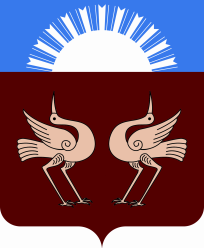 Республика Башкортостан Администрация сельского поселения Арслановский  сельсовет муниципального районаБуздякский район452722, с.Старые Богады                Ул Центральная, 53/4тел. 2-91-83Б О Й О Р О К«22»октябрь 2020 й.         № 31Р А С П О Р Я Ж Е Н И Е«22»октября 2020 г.